Όνομα:……………………………………….  ΜΑΘΗΜΑΤΙΚΑ -6η ΕΝΟΤΗΤΑ    Για να λύσω προβλήματα θα πρέπει να τα διαβάσω πολύ καλά.          Β΄ τάξη=;           Προσέχω τι πληροφορίες μου δίνει και τι με ρωτάει.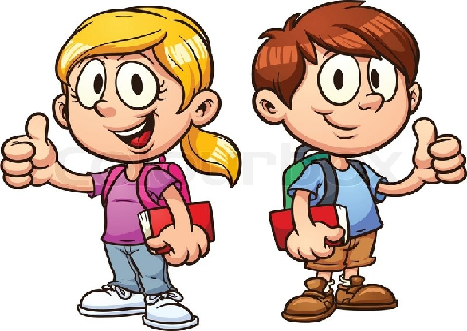 Στο 16ο Δημοτικό  σχολείο Λαμίας οι μαθητές     Α΄ τάξητης  Α’  είναι 26.  Αν οι μαθητές της Β’ τάξης        26είναι    5 περισσότεροι , πόσοι είναι όλοι οι μαθητές;Σκέφτομαι  α΄τάξη: ……….. μαθητές                                                β΄τάξη: ………+………. μαθητές                             Λύνω και με κάθετες πράξεις.α΄τάξη + β΄ τάξη = ………+ ……….=………Απάντηση: …………………………………………………………………………………………………………………………………..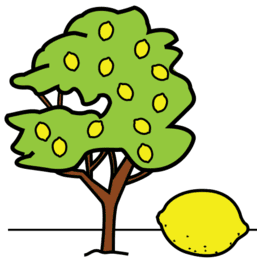   2.Ο κύριος  Παντελής έχει στο περιβόλι του 17 λεμονιές                  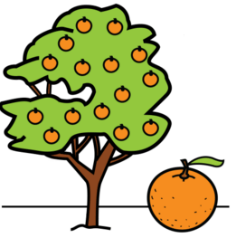 και    26 πορτοκαλιές . Α) Πόσα δέντρα έχει συνολικά;    17                                                                     Β) Αν φυτέψει ακόμη 18  μανταρινιές                                     26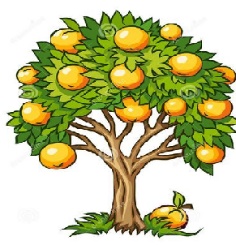 πόσα δέντρα θα έχει τώρα στο χωράφι του;                                                     18Λύνω με κάθετες πράξεις                            Απαντώ στο Α΄ ερώτημα      Απαντώ στο Β΄ ερώτημα            3.  Λύνω με το νου:                                                                32+……..=50          30+20+15=……….                                                                55+………=70            40+10+17=…………                                                               37+…….=50           50+20+13=…………                                                               46+………= 60         30+15+15=……….                                                               73+………=90          20+18+2=………….                                                               81+……..=100        57+20+10=……..                                                              37+……..=60        37+10+3 = ………..           Απάντηση: ………………………………………………………………………………………………………………………………………………………………………………………….4. Έμαθες καλά την προπαίδεια του 3;Αν την έχεις μάθει,  μπορείς να κάνεις και τις διαιρέσεις της.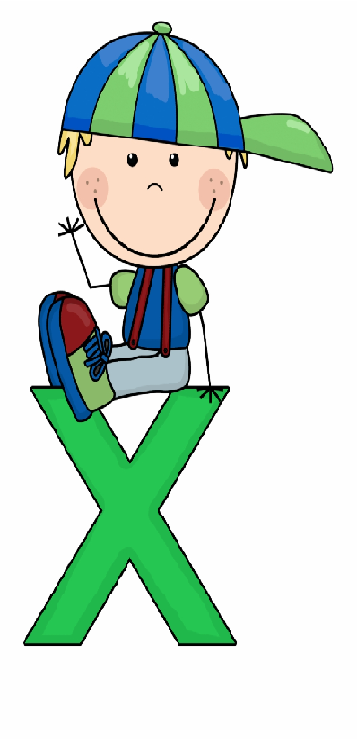 5.Είσαι έτοιμος- έτοιμη  να κάνουμε επανάληψη  την προπαίδεια του 4;Τη μαθαίνεις με όποιο τρόπο θέλεις ! Την ξαναγράφεις για να τη μάθεις ΤΕΛΕΙΑ!Παίξε και ένα παιχνίδι, για να διαπιστώσεις αν την ξέρεις «απέξω και ανακατωτά».    Προπαίδεια του 4    ctrl+κλικ ( από την ιστοσελίδα Στην τάξη- Π.Κώτσης)3Χ9=2727:3=927:9=33Χ8=3Χ10=3Χ5=3Χ7=3Χ2=3Χ6=3Χ4=3Χ3=0χ4=04χ0=01χ4=44χ1=42χ4=84χ2=83χ4=124χ3=124χ4=164χ4=165χ4=204χ5=206χ4=244χ6=247χ4=284χ7=288χ4=324χ8=329χ4=364χ9=3610χ4=404χ10=40